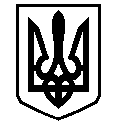 У К Р А Ї Н АВАСИЛІВСЬКА МІСЬКА РАДАЗАПОРІЗЬКОЇ ОБЛАСТІсьомого скликаннятридцять шоста (позачергова)  сесіяР І Ш Е Н Н Я 08 листопада   2018                                                                                                         № 18Про внесення  змін та доповнень до рішення першої сесії Василівської міської ради сьомого скликання від  17 листопада 2015 №5 «Про затвердження структури та штатної чисельності виконавчого апарату міської ради»	Керуючись п.5 ч.1 ст. 26, п.6 ч.4 ст. 42 Закону України «Про місцеве самоврядування в Україні», Василівська міська рада В И Р І Ш И Л А:Внести зміни та   доповнення до структури та чисельності  виконавчого апарату міської ради, затвердженої рішенням міської ради від 17 листопада 2015 № 5 «Про затвердження структури та штатної чисельності виконавчого апарату міської ради», а саме  збільшити чисельність посадових осіб   виконавчого апарату міської ради на 2 одиниці, ввівши посаду провідного спеціаліста з комп’ютерного забезпечення  відділу юридичного забезпечення та організаційної роботи  виконавчого апарату міської ради та посаду провідного спеціаліста відділу з гуманітарних питань виконавчого апарату міської ради.. Затвердити структуру та чисельність виконавчого апарату міської ради в кількості 38,5 штатних одиниць (додається).Взяти до уваги, що витрати на утримання виконавчого апарату здійснюються за рахунок коштів, затверджених у міському бюджету на відповідний рік.   Контроль за виконанням рішення покласти на постійну комісію  міської ради з питань бюджету, фінансів, планування соціально-економічного розвитку міста.Міський голова                                                                                                         Л.М. Цибульняк   ЗАТВЕРДЖЕНО                                                                                            Рішення тридцять шостої   (позачергової)  сесії   Василівської міської ради  сьомого  скликання    08 листопада 2018    № 18 Структуравиконавчого апарату міської радиСекретар ради                                                                                                     О.Г.Мандичев №ппНазва структурного підрозділу та посадаКількість штатних одиниць1Міський голова12Секретар ради1Виконавчий апарат міської ради  Виконавчий апарат міської ради  Виконавчий апарат міської ради  1Заступник міського голови з питань діяльності виконавчих органів  ради, начальник відділу комунального господарства та містобудування 12Заступник міського голови з питань діяльності виконавчих органів ради, начальник відділу економічного розвитку13 Заступник міського голови з питань діяльності виконавчих органів ради, начальник відділу з гуманітарних питань14Керуючий справами виконавчого комітету, начальник відділу юридичного забезпечення та організаційної роботи1Відділ з гуманітарних питань1Провідний спеціаліст з питань соціального захисту 12Провідний спеціаліст з архівних справ13Провідний спеціаліст 1Відділ комунального господарства та містобудування 1Провідний спеціаліст з питань комунального господарства12Провідний спеціаліст з благоустрою та охорони навколишнього середовища13Провідний спеціаліст1Відділ будівництва та інвестиційного розвитку Відділ будівництва та інвестиційного розвитку Відділ будівництва та інвестиційного розвитку 1Начальник відділу12Спеціаліст І категорії 1Відділ економічного розвиткуВідділ економічного розвиткуВідділ економічного розвитку1Провідний спеціаліст з питань  економіки та торгівлі12Провідний спеціаліст з питань формування бюджету та використання бюджетних коштів13Провідний спеціаліст1Відділ юридичного забезпечення та організаційної роботиВідділ юридичного забезпечення та організаційної роботиВідділ юридичного забезпечення та організаційної роботи1Провідний спеціаліст-юрист   12Провідний спеціаліст43Провідний спеціаліст з комп’ютерного забезпечення 1Відділ з питань земельних відносин та земельного кадастру Відділ з питань земельних відносин та земельного кадастру Відділ з питань земельних відносин та земельного кадастру 1Начальник відділу12Провідний спеціаліст з земельних питань 1Фінансовий відділФінансовий відділФінансовий відділ1Начальник відділу, головний бухгалтер12Провідний спеціаліст4Службовці виконавчого апарату1Оператор комп’ютерного набору22Завідувач господарством0,5Технічні працівники1Водій22Прибиральниця13Сторож3в с ь о г о:38,5